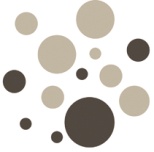 CLÍNICA VETERINARIA:NOMBRE MASCOTA:NOMBRE PROPIETARIO:TÉCNICA DIAGNÓSTICA UTILIZADA:Medido de cultivo DTM altamente selectivo para detección de micosis por hongos dermatofitos.TIPO DE MUESTRA UTILIZADA:Pelo, descamaciones cutáneasMARCA COMERCIAL:URANOTEST KIT DIAGNÓSTICO DERMATOFITOS Reg Sanitario: 4R-13855-AGROCALIDADNº LOTE:Ver en la caja.RESULTADO DERMATOFITOS:  Positivo / NegativoIDENTIFICACIÓN DE COLONIAS:  Microsporum / Trychophyton / EpidermophytonPRÓXIMA REVISIÓNOTRAS RECOMENDACIONES:Veterinario:Nº colegiado:Fecha y firma: